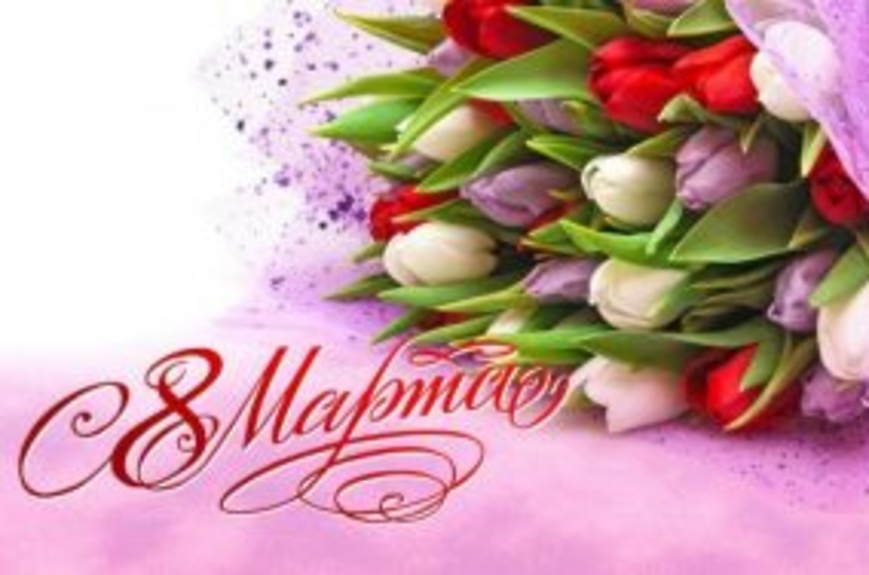 Дорогие женщины!Поздравляю вас с самым прекрасным весенним днем — 8 Марта! От всей души желаю здоровья и неиссякаемой энергии, мира и согласия в семьях, удачи и новых достижений в работе, весеннего тепла и солнечного настроения! Пусть каждый ваш день будет согрет счастьем, наполнен оптимизмом, любовью и гармонией!Глава Администрации Синегорского сельского поселенияТ.Г.  Холоднякова